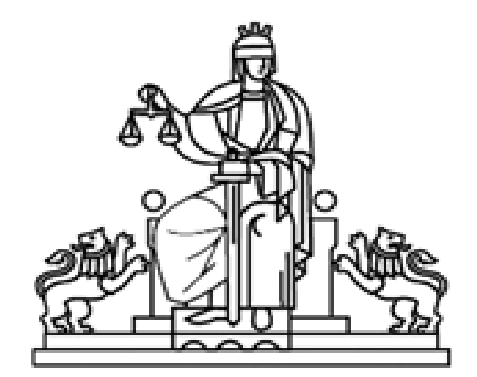  РЕПУБЛИКА БЪЛГАРИЯ       АПЕЛАТИВЕН СЪД – БУРГАСО Т Ч Е ТНА АПЕЛАТИВЕН СЪД - БУРГАС ЗА ДЕЙНОСТТА ПО ЗДОИ ЗА 2019 ГОДИНАБрой заявления по ЗДОИБрой заявления по ЗДОИБрой заявления по ЗДОИБрой заявления по ЗДОИБрой заявления по ЗДОИБрой заявления по ЗДОИБрой заявления по ЗДОИБрой заявления по ЗДОИБрой заявления по ЗДОИБрой заявления по ЗДОИБрой заявления по ЗДОИБрой заявления по ЗДОИБрой заявления по ЗДОИБрой заявления по ЗДОИБрой заявления по ЗДОИпостъпили заявления2019 г.разрешен достъпотказ за достъпоснованиепостъпили заявлениябройброй брой нормативна уредбаот граждани на    Република България22чл. 34, ал. 3 и чл. 35, ал. 3, във вр. с чл. 24, ал. 2 от ЗДОИ  в т.ч. адвокати от АК…в т.ч. адвокати от АК…от медии/журналисти/от медии/журналисти/от юридически лицаот юридически лицаот чужденци и                  лица без гражданствоот чужденци и                  лица без гражданствоот неправителствена организация - сдружение1 1чл. 34, ал. 3 и чл. 35, ал. 3, във вр. с чл. 24, ал. 2 от ЗДОИ от неправителствена организация - сдружение1 1чл. 34, ал. 3 и чл. 35, ал. 3, във вр. с чл. 24, ал. 2 от ЗДОИ от неправителствена организация - сдружение1 1чл. 34, ал. 3 и чл. 35, ал. 3, във вр. с чл. 24, ал. 2 от ЗДОИ от неправителствена организация - фондация11чл. 34, ал. 3 и чл. 35, ал. 3, във вр. с чл. 24, ал. 2 от ЗДОИ  Общо:44Общо:44